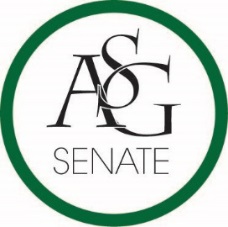 Senate AgendaSeptember 11th, 2018Graduate Education Auditorium, 6:00 PMCall to OrderRoll CallApproval of the MinutesSpecial OrdersReports (5 minutes each)Special ReportsAdvisor, Mary SkinnerGraduate Assistants, Joshua Saraping and Sage McCoyPresident, J.P. GairhanVice-President, Abigail WalkerTreasurer, Isamar GarciaSecretary, Luke HumphreyChief Justice, Julianna TidwellGSC Speaker, Arley WardCabinet ReportsChief of Staff, Carus NewmanFLF Coordinator, Will ClarkChair of the Senate, Colman BetlerAppointments, Nominations, and ElectionsFulbright Caucus ChairWalton Caucus ChairBumpers Caucus ChairEngineering Caucus ChairInfrastructure ChairAcademics ChairInternal Affairs ChairCampus Life ChairAllocations ChairParliamentarianSergeant at ArmsLegislative Clerk Pro-Tempore CommitteeCode and Constitution Ad-hoc CommitteePublic Comment (3 at 2 minutes each)Old Business New BusinessAnnouncements  Adjournment